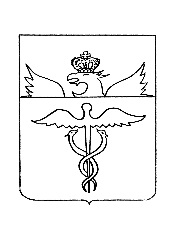  АдминистрацияБутурлиновского городского поселенияБутурлиновского муниципального районаВоронежской областиПостановлениеот 03.06.2022 г. № 318           г. БутурлиновкаО внесении изменений в постановление администрации Бутурлиновского городского поселения от 25.12.2008 №379 «О ценах на платные услуги, оказываемые МКУ «Бутурлиновский физкультурно-оздоровительный центр» и МКУ «Бутурлиновский культурный центр»»В соответствии с Федеральным законом от 06.10.2003 № 131-ФЗ «Об общих принципах организации местного самоуправления в Российской Федерации», Уставом Бутурлиновского городского поселения Бутурлиновского муниципального района Воронежской области, на основании решения тарифной комиссии администрации Бутурлиновского городского поселения, администрация Бутурлиновского городского поселенияПОСТАНОВЛЯЕТ:1. Внести в постановление администрации Бутурлиновского городского поселения от 25.12.2008 № 379 «О ценах на платные услуги, оказываемые МКУ «Бутурлиновский физкультурно-оздоровительный центр» и МКУ «Бутурлиновский культурный центр»» изменения, изложив приложение 1 в редакции согласно приложению.2. Опубликовать настоящее постановление в официальном периодическом печатном издании «Вестник муниципальных правовых актов Бутурлиновского городского поселения Бутурлиновского муниципального района Воронежской области» и разместить в информационно-телекоммуникационной сети «Интернет» на официальном сайте органов местного самоуправления Бутурлиновского городского поселения Бутурлиновского муниципального района Воронежской области.3. Контроль за исполнением настоящего постановления возложить на начальника сектора по экономике, финансам, учету и отчетности администрации Бутурлиновского городского поселения И.В. Васильеву.Глава администрации Бутурлиновского городского поселения								А.В. ГоловковПриложение к постановлению администрацииБутурлиновского городского поселенияот 03.06.2022 г. № 318Цены на платные услуги,оказываемые муниципальным казенным учреждением«Бутурлиновский физкультурно-оздоровительный центр»Льготы:- в размере 50 % пенсионерам и детям до 12 лет;- в размере 100% детям-сиротам и детям, оставшимся без попечения родителей.№Наименование услугиВремя, часЦена, рублейЦена, рублей№Наименование услугиВремя, часРабочие дниВыходные дни1Аренда теннисного стола12002302Прокат лыж11501803Прокат коньков11201504Прокат роликовых коньков11201505Прокат лыжероллеров11501806Заточка коньков (1 пара)-2002007Аренда футбольного поля1200030008Аренда многофункциональной спортивной площадки1100015009Аренда тренажерного зала1400600